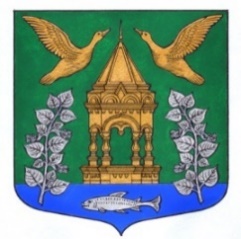 МЕСТНАЯ АДМИНИСТРАЦИЯВНУТРИГОРОДСКОГО МУНИЦИПАЛЬНОГО ОБРАЗОВАНИЯ  
ГОРОДА ФЕДЕРАЛЬНОГО ЗНАЧЕНИЯ САНКТ-ПЕТЕРБУРГАМУНИЦИПАЛЬНЫЙ ОКРУГ НАРОДНЫЙул. Новосёлов, д. 5а, Санкт-Петербург, 193079, телефон: (812) 539 27 91, e-mail:admin@monaro.ru, https://monaro.ru	РА С П ОРЯ ЖЕ Н И Е   «16» мая 2022 года                                                                                                      № 88/01-10О внесении изменений в Распоряжение от 24.03.2020 года № 59                                                «О мерах по профилактике новой коронавирусной инфекции (COVID-19) в МА МО МО Народный»В соответствии с Постановлением Правительства Санкт-Петербурга «О внесении изменений в постановление Правительства Санкт-Петербурга от 13.03.2020 № 121» от 13.05.2022 № 412, в целях профилактики распространения новой коронавирусной инфекции (COVID-19) в МА МО МО Народный,1. Внести в распоряжение от 24.03.2020 года № 59 «О мерах по профилактике новой коронавирусной инфекции (COVID-19) МА МО МО Народный» следующие изменения: В пункте 2 распоряжения:слова «по 15 мая 2022 г.» заменить словами «по 15 июня 2022 г.»;В пункте 3 распоряжения:слова «по 15 мая 2022 г.» заменить словами «по 15 июня 2022 г.».Настоящее распоряжение вступает в силу с момента его подписания.Контроль за исполнением настоящего распоряжения оставляю за собой.Глава местной администрации			И.В. Сучилин